Community organizations are encouraged to submit applications to receive funding from the profits of Harvey Community Days 2023.  Please complete the form below (or provide a letter detailing the required information).  We ask that you provide most recent annual financial statement / current financial status.   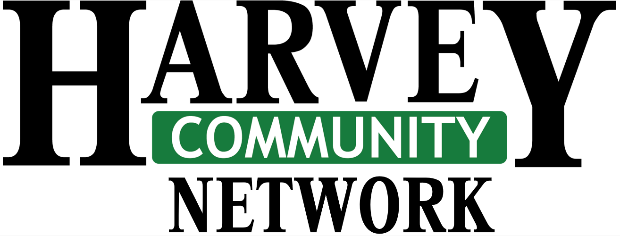 Involvement in Harvey Community Days by organizations is greatly appreciated and is included as part of our decision process.  Organization: ______________________________________ 	Contact Person: __________________________Mailing Address: ___________________________________  	Phone Number: __________________________			 ___________________________________  	Email: __________________________________		 ___________________________________	Amount of Funding Requested: $ ____________Please detail how requested funding will be allocated within your organization:APPLICATION DEADLINE: NOVEMBER 17, 2023PLEASE E-MAIL OR MAIL TO THE ADDRESS ABOVE.Annual profits from Harvey Community Days serve the to support community organizations and local projects.